1	保加利亚理事宣布参选1.1	保加利亚理事代表交通、信息技术和通信部副部长Dimitar GENOVSKI先生阁下宣布，保加利亚将在PP-18上再次参选，谋求连任理事国。2	理事会2019、2020和2021年会议的拟议日期和会期（续）
（C18/2号文件）2.1	经确认，理事会2019年会议的拟议日期与万国邮联行政理事会或任何重大宗教节日均不冲突。主席因而表示，他认为理事会希望批准2019、2020和2021年会议的拟议日期，并相应地通过C18/2号文件附件中的决定草案。2.2	会议对此表示同意。3	行政和管理常设委员会主席的口头报告（C18/85(Rev.1)、C18/DT/7、C18/DT/8(Rev.2)和C18/DT/9号文件）3.1	在等待进行行政和管理常设委员会报告的翻译和印刷之时，常设委员会主席提出几点内容供全体会议批准和决定。关于在印度设立国际电联南亚地区办事处和技术创新中心（C18/85 (Rev. 1)号文件）3.2	常设委员会主席说，常设委员会对于印度、孟加拉、布基纳法索和尼日利亚在C18/85 (Rev.1)号文件中提出的关于在印度设立国际电联南亚地区办事处和技术创新中心的提案进行了讨论，具体情况在其提交全体会议的报告中做了概要介绍。常设委员会的结论是，设立该办事处会带来间接而非直接的财务影响。3.3	印度理事阐述了提出这一提案的理由，并要求理事会予以原则批准。针对一位理事提出的问题，她指出，巴基斯坦赞同在该地区设立一个办事处，而且印度愿意提供所有基础设施和必要的后勤保障。3.4	多位理事认为，亚太区域人口占世界人口的三分之一，因此支持印度的提案，并同意理事会应原则批准设立一个地区办事处。理事会应要求秘书处就财务影响、合同安排、特权和豁免等问题开展尽职调查，并向PP-18前夕召开的理事会2018年最后会议做出报告。尽职调查应充分考虑常设委员会讨论时提出的问题。一位理事支持该提案并鼓励印度与邻国进行磋商。第二位理事建议，现在应该是对国际电联区域代表性以及相关工作及手段进行仔细研究的时候了。第三位理事指出，可能有必要修改有关成立区域代表处的若干法律文件。3.5	一位理事指出，全权代表大会前夕召开的理事会最后会议具有具体目的，即，确保大会进展顺利，因此对于2018年理事会最后会议能有多少时间讨论目前的问题表示怀疑。3.6	主席认为，理事会希望批准在南亚设立国际电联这一地区办事处的原则，最后决定需要由2018年理事会最后会议上做出，同时要求秘书处进一步分析间接财务影响、借调人员与该办事处之间的合同关系、外交豁免及设备等问题，并向理事会报告。3.7	会议对此表示同意。设立国际电联独联体区域的区域代表处主任D1级职位（C18/DT/9号文件）3.8	常设委员会主席介绍了C18/DT/9号文件中有关国际电联独联体区域拟议结构和相关代表处主任D1级职位的决定草案。在回应一位理事的发言时，她确认，常设委员会报告中应增加一段有关修改2020-2023年财务规划草案的内容。3.9	会议通过了C18/DT/9号文件中的决定草案。第482号决定的修订（C18/DT/7号文件）3.10	常设委员会主席介绍了含有修订第482号决定内容的C18/DT/7号文件，修订的目的是为方便实施卫星网络申报成本回收程序A（C18/36号文件）；推迟实施程序B和C。3.11	会议批准了第482号决定修正案（C18/DT/7号文件）。理事会第482号决定专家组的职责范围（C18/DT/8 (Rev.2)号文件）3.12	常设委员会主席指出，C18/DT/8 (Rev.2)号文件是针对理事会第482号决定专家组职责范围精心达成的妥协结果。3.13	会议批准了理事会第482号决定专家组的职责范围。3.14	BR主任表示，目前正在就专家组主席人选进行磋商。秘书长：	主席：
赵厚麟	R. ISMAILOV______________理事会2018年会议
2018年4月17-27日，日内瓦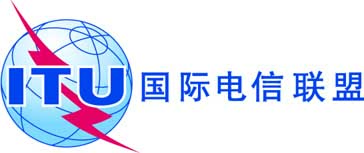 文件 C18/119-C2018年5月17日原文：英文第七次全体会议摘要记录2018年4月25日（星期三）16:00 – 16:40主席：R. ISMAILOV先生（俄罗斯联邦）议题文件1保加利亚理事宣布参选–2理事会2019、2020和2021年会议的拟议日期和会期（续）C18/23行政和管理常设委员会主席的口头报告C18/85 (Rev.1), C18/DT/7, C18/DT/8 (Rev.2),
C18/DT/9